Cemitério 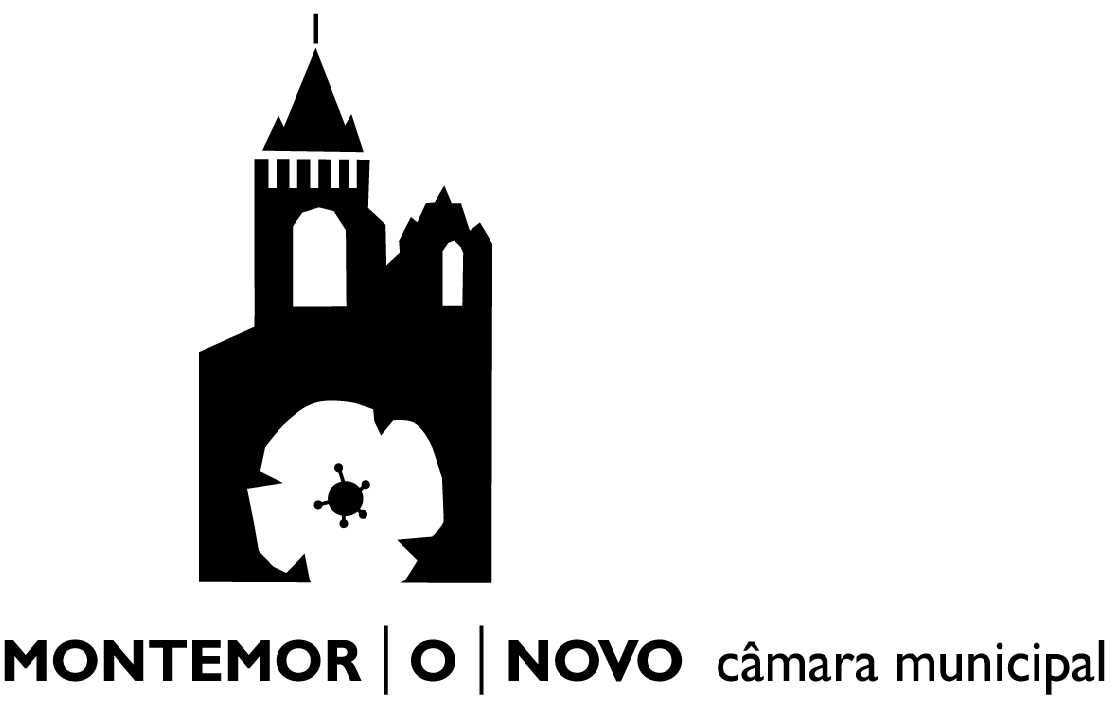    Autorização para Inumação/Trasladação/Exumação Sepultura	Perpétua 	Temporária Jazigo	Capela    	Catacumba 	    Parede Ossário	Aluguer   	Perpétuo     	 Local de consumpção aeróbica Inumado em:Sepultura	Perpétua 	Temporária Jazigo	Capela    	Catacumba 	Parede Colocado em:Sepultura	Perpétua 	Temporária   	Local de consumpção aeróbica Jazigo	Capela     	Catacumba   	Parede  Ossário	Aluguer    	Perpétuo       Para efeitos de Inumação, junta os seguintes elementos:  Assento, auto de declaração de óbito ou boletim de óbito;  Autorização da autoridade de saúde, nos casos em que haja necessidade de inumação antes de decorridas vinte e quatro horas sobre o óbito;  Autorização do concessionário ou representante legal, quando os restos mortais se destinem a ser inumados em jazigo particular, sepultura ou ossário perpétuos;  Alvará Declaração Estabelece o art.º 3º do Decreto-lei n.º 411/98 de 30 de Dezembro, que: 1 - Tem legitimidade para requerer a prática de actos regulados o presente diploma sucessivamente: a) O testamenteiro, em cumprimento de disposição testamentária; b) O cônjuge sobrevivo; c) A pessoa que viva com o falecido em condições análogas ás dos cônjuges; d) Qualquer herdeiro; e) Qualquer familiar; f) Qualquer pessoa ou entidade. 2 - Se o falecido não tiver nacionalidade portuguesa, têm também legitimidade o representante diplomático ou consular do país da sua nacionalidade. 3 - O requerimento para a prática desses actos pode ser também apresentado por pessoa munida de procuração com poderes especiais 	para esse efeito, passada por quem tiver legitimidade nos termos dos números anteriores. Assim o requerente, acima identificado, declara, sob compromisso de honra: 
   Não existir quem o proceda, nos termos deste art.º 3º;  Existir quem o proceda, mas não pretendendo ou não podendo aquele requerer a prática de qualquer acto previsto no mencionado no Decreto-lei. Montemor-o-Novo,   de  de 20  DAGF/SAAGDAGF/SAAGDAGF/SAAGDAGF/SAAGDAGF/SAAGReg. Nº Proc NºProc NºData:Data: Data: TécnicoFuncionárioFuncionárioTécnicoCoord. SAAGCoord. SAAGChefe de DivisãoChefe de DivisãoChefe de DivisãoChefe de DivisãoDESPACHODESPACHODESPACHODESPACHODESPACHODECISÃODECISÃOData:Data:Data:PresidentePresidentePresidenteAgência:       Agência:       NIF:      Telefone:     Fax:      Registo DGAE n.º      Exm.º Senhor Presidente da Câmara Municipal de Montemor-o-NovoIdentificação do requerente (Preencher com letra maiúscula)Nome:      Morada /Sede:       n.º     ,     (andar)Freguesia:               Código Postal:     -             Localidade:      Concelho:       Telefone:        Telemóvel:       Fax:      N.º de Identificação Fiscal:      	 Bilhete de Identidade 	Cartão de Cidadão n.º      E-mail:      Vem na qualidade de:Requerer, nos termos da Lei Inumação de cadáver               Trasladação de cadáveres           Ossadas ou cinzas                 ExumaçãoDados do Falecido Dados do Falecido Dados do Falecido Dados do Falecido Nome: Residência à data do Óbito: Residência à data do Óbito: Estado Civil à data do Óbito:Estado Civil à data do Óbito:que se encontra no cemitério municipal deque se encontra no cemitério municipal deque se encontra no cemitério municipal deem:      	em:      	em:      	em:      	Talhão/Quadra N.ºTalhão/Quadra N.ºValaSepulturae se destina ao cemitério dee se destina ao cemitério dee se destina ao cemitério deConcelho deConcelho dea fim de serNo próximo dia, pelashoras. Data do ÓbitoTalhão/Quadra N.ºValaSepulturaSepulturado cemitério deNo próximo dia, pelas, pelas, pelashoras. Data do Óbitohoras. Data do ÓbitoMontemor-o-Novo,   de  de 20  Pede deferimento, Bilhete de Identidade  Cartão de Cidadão N.º      Conferi os dados do Bilhete de Identidade/Cartão de Cidadão.O Funcionário:                                                        , em      Pago pela Guia de receita n.º                                 , emitida em      O Requerente A esta declaração serão juntos os seguintes documentos:  Fotocópia do B.I. ou passaporte do requerente, ou de quem o representar, quando o requerente for uma pessoa colectiva;  Procuração com poderes especiais para o efeito, nos casos do n.º 3 do art.º 3º;  Cartão de eleitor do falecido. 